ОТЧЕТ
о результатах мониторинга качества финансового менеджмента                                          главных администраторов средств бюджета городского округа Кашираза 1 квартал 2022 годаРЕЙТИНГГАБС, ранжированный по убыванию рейтинговой оценки качества финансового менеджмента за 1 квартал 2022 годапо ГАБС, не имеющим подведомственных учреждений.РЕЙТИНГГАБС, ранжированный по убыванию рейтинговой оценки качества финансового менеджмента за 1 квартал 2022 годапо ГАБС, имеющим подведомственные учрежденияНачальник Финансового управления администрации городского округа Кашира                                                                                           И.В. КозловаNп/пНаименование ГАБСУровень качества финансового менеджмента ГАБС()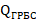 123ГАБС, при   ≥ 90% – характеризуется высоким качеством финансового менеджмента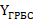 ГАБС, при   ≥ 90% – характеризуется высоким качеством финансового менеджментаГАБС, при   ≥ 90% – характеризуется высоким качеством финансового менеджмента1Комитет по управлению имуществом администрации городского округа КашираQ ГРБС = 100%2Финансовое управление администрация городского округа Кашира Q ГРБС = 98,5% 3Контрольно-счетная палата городского округа КашираQ ГРБС = 92,3 %4Совет депутатов городского округа КашираQ ГРБС = 90,0%Nп/пНаименование ГАБСУровень качества финансового менеджмента ГАБС                             ()123                  ГАБС, при   ≥ 90% – характеризуется высоким качеством финансового менеджмента                  ГАБС, при   ≥ 90% – характеризуется высоким качеством финансового менеджмента                  ГАБС, при   ≥ 90% – характеризуется высоким качеством финансового менеджмента1Управление образования администрации городского округа КашираQ ГРБС = 92,9%      ГАБС, при 70%   < 90% - характеризуется надлежащим качеством финансового менеджмента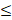       ГАБС, при 70%   < 90% - характеризуется надлежащим качеством финансового менеджмента      ГАБС, при 70%   < 90% - характеризуется надлежащим качеством финансового менеджмента2Администрация городского округа КашираQ ГРБС = 80%